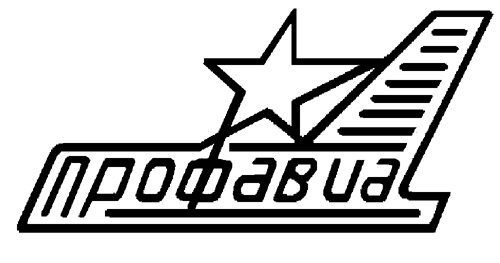 ЦЕНТРАЛЬНЫЙ КОМИТЕТ ПРОФСОЮЗАПРЕЗИДИУМПОСТАНОВЛЕНИЕот 19 февраля 2014 года                   г. Москва                              № 15 – 4О проведении отраслевого конкурса профессионального мастерства среди инженеров–технологов	В целях распространения передового опыта в технологическом обеспечении производства, поддержки непрерывного профессионального развития инженеров–технологов, привлечения молодежи к получению инженерных специальностей и повышению их престижаПрезидиум ЦК Профсоюза   п о с т а н о в л я е т:1. Провести с 20 по 22 мая 2014 года на базе ОАО «Казанский вертолетный завод» отраслевой конкурс профессионального мастерства среди инженеров–технологов по обработке металлов резанием, посвященный 80–летию со дня образования Профсоюза, (далее – Конкурс). Согласиться с условиями проведения Конкурса.2. Конкурс провести в двух возрастных категориях: до 30 лет и свыше 30 лет.3. Обязать территориальные и первичные организации Профсоюза принять меры по формированию участников и направлению их на Конкурс в соответствии с «Порядком формирования участников» (приложение №1).4. Заявки на участие в Конкурсе представить в ЦК Профсоюза до 10 апреля 2014 года согласно приложению №2.5. Поручить Тихомирову А.В. – заместителю председателя Профсоюза разработать предложения по смете расходов Конкурса. Срок: март 2014 года.Председатель Профсоюза		Н.К. СоловьевПриложение №1к постановлению президиума ЦК Профсоюзаот 19 февраля 2014 г. № 15 - Порядок формирования участников отраслевого конкурса профессионального мастерства среди инженеров-технологовПРИМЕР ЗАПОЛНЕНИЯПриложение №2к постановлению президиума ЦК Профсоюзаот 19 февраля 2014 г. № 15 - З А Я В К Ана участие в конкурсе профессионального мастерствасреди инженеров–технологов по обработке металлов резанием(до 30 лет или свыше 30 лет)от (указывается полное наименование предприятия)Дата и время заезда: (указывается дата и ориентировочное время заезда)Дата и время отъезда: (указывается дата и ориентировочное время отъезда)Руководитель предприятия								/ ФИО /											М.П.Председатель первичной профсоюзной организации				/ ФИО /											М.П.№ п/пОрганизацииОтветственный1-2ОАО «КВЗ» - 2 участника(по одному участнику каждой возрастной категории)Казиханов И.Г.3-4Организации Республики Башкортостан – 2 участника (по одному участнику каждой возрастной категории)Калякулин Р.В.5-6Организации Воронежской области - 2 участника (по одному участнику каждой возрастной категории)Башкирев А.И.7-8Организации Кировской области -2 участника (по одному участнику каждой возрастной категории)Мальцева Т.Б.9-10Организации города Москвы -2 участника (по одному участнику каждой возрастной категории)Чугунков С.Н.11-12Организации Московской области - 2 участника (по одному участнику каждой возрастной категории)Персиков В.А.13-14Организации Нижегородской области - 2 участника (по одному участнику каждой возрастной категории)Колесов А.И.15-16Организации Новосибирской области - 2 участника (по одному участнику каждой возрастной категории)Райм В.Л.17-18Организации Пермской области - 2 участника (по одному участнику каждой возрастной категории)Тулупов С.М.19-20Организации Ростовской области -2 участника (по одному участнику каждой возрастной категории)Овчинников В.В.21-22Организации Самарской области - 2 участника (по одному участнику каждой возрастной категории)Мельников С.М.23-24Организации города Санкт-Петербурга - 2 участника (по одному участнику каждой возрастной категории)  Федосов В.И.25-26Организации Саратовской области -2 участника (по одному участнику каждой возрастной категории) Быстров В.В.27-28Организации Свердловской области -2 участника (по одному участнику каждой возрастной категории)Терентьев О.Б.29-30Организации Республики Татарстан - 2 участника (по одному участнику каждой возрастной категории)Фасхутдинов Р.К.31-32Организации Ульяновской области -2 участника (по одному участнику каждой возрастной категории)Грушина В.Д.33-34Организации Смоленской области -2 участника (по одному участнику каждой возрастной категории)Ильюшкина А.Ф.35-36Организации г.Улан-Удэ -2 участника (по одному участнику каждой возрастной категории)Сабаева Т.В.37-38Организации Омской области -2 участника (по одному участнику каждой возрастной категории)Цокурова О.Е.39-40Организации Тамбовской области -2 участника (по одному участнику каждой возрастной категории)Казакова Т.В.41-42Организации Ярославской области -2 участника (по одному участнику каждой возрастной категории)Соловьев А.Н.Возрастная категория до 30 лет43ОАО «Корпорация «Иркут»Зуев А.П.44«КнАА3»Багмут В.П.45ОАО «Сарапульский ЭГЗ»Коротков С.В.46«ОКБ Сухого»Бакулин М.В.Возрастная категория свыше 30 лет47Курское ОАО «Прибор» Мезенцева О.А.48ОАО НПК «Элара» г.ЧебоксарыКиргизов М.Н.49ОАО «КАДВИ»Болдырев М.Б.50ОАО «ААК «Прогресс» г.АрсеньевНикулин А.Ю.Ф.И.О.участникаЧисло, месяц, год рожденияДолжностьИННДомашний адрес(с индексом)Паспортные данные:серия, номер, кем и когда выданДата проведения инструктажа по охране труда и технике безопасностиНомер профсоюзного билетаИвановИванИванович17.03.1969Инженер-технолог 1 кат.(указывается № ИНН)(указывается домашний адрес)(указываются паспортные данные)12.05.2005